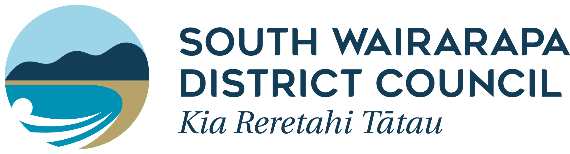 South Wairarapa District CouncilPartnership Funding Request Form(for period 1 July 2021 – 30 June 2023)Submit to: grants@swdc.govt.nz before 4 pm, 16 August 2021We agree to comply with requests from an officer or councillor from SWDC for additionalinformation in relation to this application.The personal information above is collected and will be held by SWDC for the purpose ofconsidering your application for financial assistance. You have the right of access to, and correction of, personal information about you, that we hold.I certify that the information provided in this application form is true and correct tothe best of my knowledge.I have the authority to make the application on behalf of the organisation.I agree that the necessary documentation listed below is attached to this application.I confirm that we will complete and return a grant accountability form within twelve months of the date the grant is paid out.The organisation will keep receipts and a record of all expenditure for 7 years.Any unspent funds will be returned to SWDC.All expenditure will be accounted for in the Grant Accountability Form.Eligibility and CriteriaApplicants should review the eligibility and grant criteria as outlined in the Grants Policy before making an application.Please return the completed form by 4.00 pm on 16 August 2021 to:South Wairarapa District Council PO Box 6Martinborough 5741Or email: grants@swdc.govt.nzName of organisation:Name of organisation:Physical address:Physical address:Postal address:Postal address:Contact Person:Phone No (Day):Email:Mobile No:Officers of organisationOfficers of organisationChair:Phone No:Secretary:Phone No:Treasurer:Phone No:Would you like to speak in support of your application to the Grants Subcommittee on the 16 September 2021?Yes/NoTotal number of members in your organisation?How many full-time equivalent people work in your organisation?How many volunteers work in your organisation?Date of last AGM?Funding CriteriaCouncil has $75,000 available for youth focused projects and $170,000 available for community grants.Please select the category that is the project’s main focus (mark with an X)Funding CriteriaCouncil has $75,000 available for youth focused projects and $170,000 available for community grants.Please select the category that is the project’s main focus (mark with an X)Youth GrantCommunity GrantCommunity Grants Funding CategoryGrants will be allocated to organisations which contribute to the community in at least one of the following areas. The funding categories are aligned to the five community outcomes, with some categories linking to more than one community outcome (see Grants Policy).Please select the category that is the project’s main focus (mark with an X)Community Grants Funding CategoryGrants will be allocated to organisations which contribute to the community in at least one of the following areas. The funding categories are aligned to the five community outcomes, with some categories linking to more than one community outcome (see Grants Policy).Please select the category that is the project’s main focus (mark with an X)Arts, museums, heritage and culture (including Māoritanga)EnvironmentEventsSport and RecreationSocial and Educational ServicesEconomic DevelopmentExplain how your organisation contributes to the wellbeing of South Wairarapa community or youthHow many residents of South Wairarapa will benefit from the funding?How many residents of South Wairarapa will indirectly benefit from the funding?Provide a brief summary of any successes/achievements of the organisationSources of Revenue/IncomeSources of Revenue/IncomeSubscriptions/Membership fees$Donations$Non-Council Grants (please specify)$Council Grants (non-SWDC)$Total Revenue/Income$ExpenditureExpenditureSalaries$Rent$Electricity$Phone$Insurance$Other (Please list)$Total Expenditure$Budget Surplus/Deficit$GST RegistrationGST RegistrationGST RegistrationAre you GST RegisteredAre you GST RegisteredYes/NoBank account details (required for non GST registered applications only)Bank account details (required for non GST registered applications only)Bank account details (required for non GST registered applications only)Name of bank:Account name:Account No:Items required for this applicationItems required for this applicationMost recent annual accounts including notes and review/audit report⃝Income and expenditure statement for part year and inaugural minutes (if organisation has been operating for lessthan 12 months)⃝Application Form is signed⃝